I NOTICE, I WONDER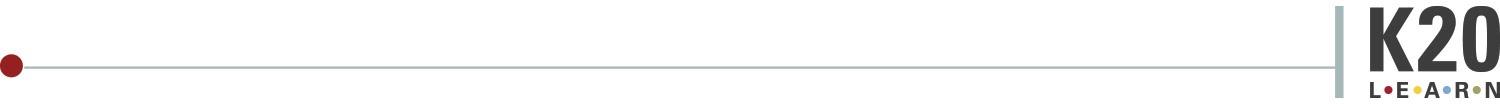 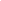 I Notice, I WonderI Notice…I Wonder…I Notice…I Wonder…